Supplementary Information: TITLE: Processing speed is related to the general psychopathology factor in youthSupplementary Information, Table 1: Descriptive statistics for psychopathology and processing speed measuresCDI = Child Depression Inventory; DICA GAD = Diagnostic Interview for Children and Adolescents, Generalized Anxiety Disorder module; YSR = Youth Self Report; ODD = Oppositional Defiant Disorder; CBCL = Child Behavior Checklist; DBRS = Disruptive Behavior Rating Scale; WISC = Wechsler Intelligence Scale for ChildrenSupplementary Information, Table 2: Model building: models including reports from caregiver 1 and caregiver 2 for externalizing symptoms, child self-report for internalizing symptomsSupplementary Information, Table 3: Model fit statistics for substructure of the second-order p factor; main model with child self-report for internalizing measures and one caregiver report for externalizing and attention measures*These nested comparisons are calculated using the Satorra-Bentler scaled chi-square difference test (Satorra & Bentler, 2010), adapted for maximum likelihood estimation with robust standard errors (MLR).Supplementary Information, Figure 1: Standardized loadings for primary model: second-order, mixed-reporter model (child self-report for internalizing, caregiver-report for externalizing, attention) 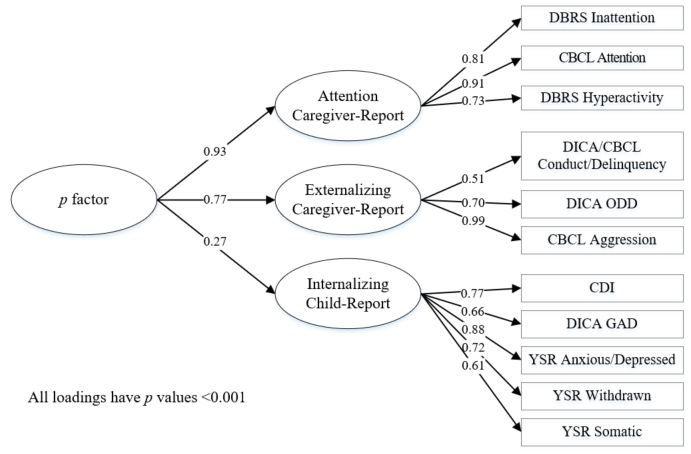 DBRS = Disruptive Behavior Rating Scale; CBCL = Child Behavior Checklist; ODD = Oppositional Defiant Disorder; CDI = Child Depression Inventory; DICA GAD = Diagnostic Interview for Children and Adolescents, Generalized Anxiety Disorder module; YSR = Youth Self ReportThis figure indicates standardized loadings of the primary model (second-order, mixed-reported) before being correlated with processing speed. This model fit the data well (Χ2(41)=153, p<0.001, CFI=0.96, RMSEA=0.06 [90% CI 0.05-0.07], SRMR=0.04). Supplementary Information, Figure 2: Correlations between first-order latent factors and processing speed in a correlated traits model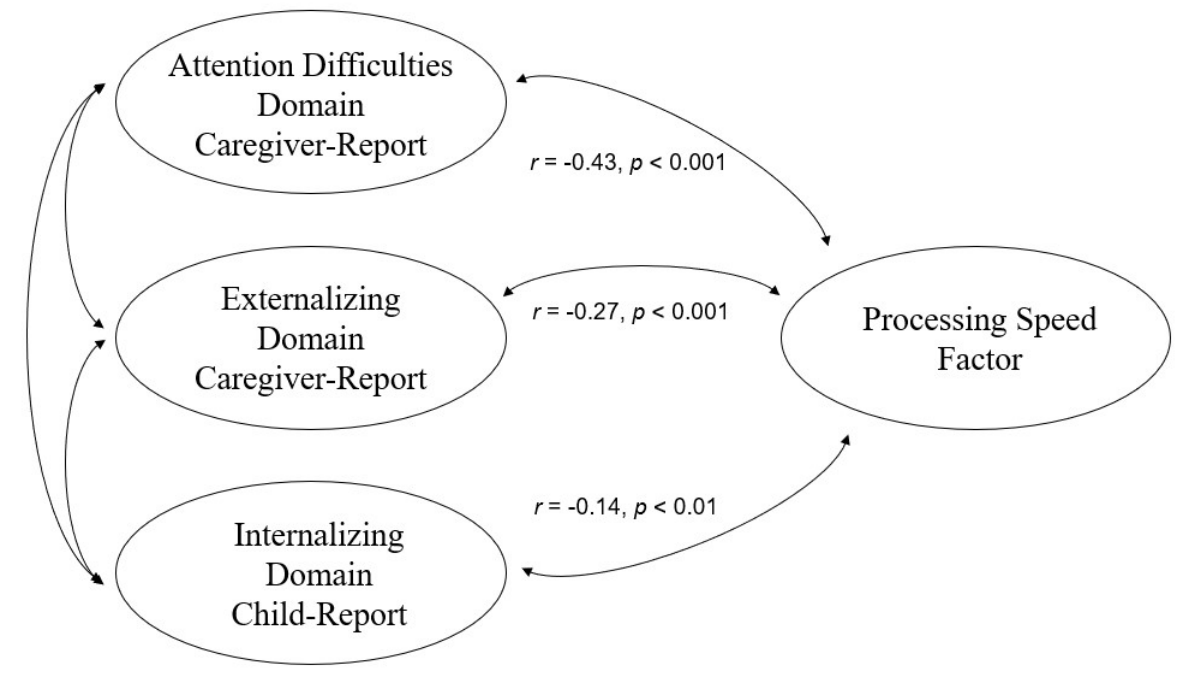 In the three-factor correlated traits model using the mixed-reporter method, the PS factor was significantly associated (p<0.01) with the three first-order factors (r=-0.14 with internalizing, -0.27 with externalizing, and -0.43 with attention; Figure S2). This model fit the data well (Χ2(84)=248, p<0.001, CFI=0.96, RMSEA=0.05 [90% CI 0.04-0.06], SRMR=0.04). Supplementary Information, Table 4: Model building for substructure of second-order model: correlated traits models with just one caregiver report for all symptoms (no child self-report)Supplementary Information, Table 5: Standardized loadings for caregiver-report only, second-order model:DICA GAD = Diagnostic Interview for Children and Adolescents, Generalized Anxiety Disorder module; MDD = Major Depressive Disorder; CBCL = Child Behavior Checklist; ODD = Oppositional Defiant Disorder; DBRS = Disruptive Behavior Rating Scale*p<0.05; **p<0.01; ***p<0.001Supplementary Information, Table 6: Standardized loadings for mixed-reporter (child self-report for internalizing, caregiver-report for externalizing, attention), bifactor model:CDI = Child Depression Inventory; DICA GAD = Diagnostic Interview for Children and Adolescents, Generalized Anxiety Disorder module; YSR = Youth Self Report; ODD = Oppositional Defiant Disorder; CBCL = Child Behavior Checklist; DBRS = Disruptive Behavior Rating Scale*p<0.05; **p<0.01; ***p<0.001In the bifactor model, the attention factor did not have significant residual variance after adding the general factor into the model, which was expected given the very high loading of attention onto the second-order p factor. Thus, we loaded the attention indicators directly onto the general factor and did not have a domain-specific factor for attention.PS was not significantly related to the domain-specific factors after accounting for the p factor (r(81)=-0.03, p=0.48 for internalizing, r(81)=0.06, p=0.14 for externalizing).Supplementary Information, Table 7: Standardized loadings for caregiver-report only, bifactor modelDICA GAD = Diagnostic Interview for Children and Adolescents, Generalized Anxiety Disorder module; MDD = Major Depressive Disorder; CBCL = Child Behavior Checklist; ODD = Oppositional Defiant Disorder; DBRS = Disruptive Behavior Rating Scale*p<0.05; **p<0.01; ***p<0.001Supplementary Information, Table 8: Omega estimates measuring reliability of the mixed-reporter, bifactor model and the caregiver-only report, bifactor modelGiven the concerns related to bifactor models, the current recommendation is to examine omega coefficients, which quantify reliability, strength, and dimensionality of the latent model (Forbes et al., 2021). In our mixed-reporter bifactor model, the total proportion of variance explained by the whole model was excellent (ωt=0.90), the proportion of variance explained by the general factor was acceptable but not ideal (ωh=0.56), and the proportion of variance explained by subdomains after accounting for the p factor were variable (ωhs=0.79 and 0.40 for internalizing and externalizing domains, respectively). In the caregiver-only bifactor model, the general factor was more reliable than the mixed-reporter general factor (ωh=0.74), though the specific factors were similar or less reliable ((ωhs=0.42 and 0.39 for internalizing and externalizing domains, respectively).Supplementary Information, Table 9: Standardized loadings of the mixed-reporter, second-order model with no measures of attention or hyperactivityCDI = Child Depression Inventory; DICA GAD = Diagnostic Interview for Children and Adolescents, Generalized Anxiety Disorder module; YSR = Youth Self Report; ODD = Oppositional Defiant Disorder; CBCL = Child Behavior Checklist*p<0.05; **p<0.01; ***p<0.001Supplementary Information, Table 10: Standardized loadings of second-order, mixed-reporter model, accounting for general cognition (verbal and nonverbal reasoning tasks from the WISC)CDI = Child Depression Inventory; DICA GAD = Diagnostic Interview for Children and Adolescents, Generalized Anxiety Disorder module; YSR = Youth Self Report; ODD = Oppositional Defiant Disorder; CBCL = Child Behavior Checklist; DBRS = Disruptive Behavior Rating Scale*p<0.05; **p<0.01; ***p<0.001Supplementary Information, Table 11: Secondary analysis using raw scores for psychopathology and processing speed indicators, with age and sex as covariates Note – positive values for the sex coefficient indicate females had higher levels of psychopathology or speed; negative values indicate males had higher levels of psychopathology or speed.*p<0.05; **p<0.01; ***p<0.001  We ran a secondary analysis using age and sex as covariates of latent PS and psychopathology to understand the influence of these variables on the relationship between psychopathology and PS (Table S12). Previous models, described above, had accounted for age and sex prior to model-building, while this analysis examined uncorrected raw scores. To do this, we used measures of raw psychopathology and processing speed, uncorrected for age and sex, as indicators in the structural equation model to create the correlated traits model and second-order, mixed-reporter p factor. We regressed age and caregiver-identified sex onto the PS factor and the three correlated traits (internalizing, externalizing, and attention factors). Beta coefficients are reported in the Table S11. In line with previous PS literature (Camarata & Woodcock, 2006), age and sex were related to PS (older participants and females were faster on average than younger participants and males). Somewhat surprisingly, age was not related to any of the three psychopathology domains in the correlated traits model, possibly because of the restricted age range in this sample (11-16). Caregiver-identified sex was related to externalizing and inattention symptoms, with males having higher rates of these symptoms. Sex was not significantly related to internalizing symptoms. We then created the second-order model to assess age and sex effects on the p factor. We regressed age and caregiver-identified sex onto the p factor and the PS factor. Age was not significantly related to the p factor. Caregiver-identified sex was related to the p factor, with males having higher general psychopathology. This was expected because males had higher rates of externalizing and inattention difficulties (described above) which compose two-thirds of the p factor for this study. We then correlated the p factor and PS to assess if this different methodology for model-building changed the correlation between the two. The correlation between PS and psychopathology was similar (r(113)=-0.44) with this alternative model-building approach, providing good convergence with the primary models. NMeanSDRangeMeasureInternalizing: Child Self-ReportCDI Total – item count (27 items, 0-2 scale)7874.965.200-34DICA GAD module – symptom count (9 symptoms, yes/no)7922.382.020-9YSR Anxious/depressed – symptom count (16 items, 0-2 scale)6984.174.070-24YSR Withdrawn– item count (7 items, 0-2 scale)6982.912.210-11YSR Somatic –item count (9 items, 0-2 scale)6982.632.580-15Externalizing: Caregiver-ReportODD Interview – symptom count (8 symptoms, yes/no)7811.411.740-8Conduct/Delinquency scale – symptom count (8 symptoms, yes/no and 13 symptoms, 0-2 scale)7751.963.060-24CBCL Aggression – item count (20 items, 0-2 scale)7864.945.680-32Attention/Hyperactivity: Caregiver-ReportDBRS Inattention – item count (9 items, 0-3 scale)7907.216.310-27DBRS Hyperactivity/Impulsivity – item count (9 items, 0-3 scale)7904.064.640-25CBCL Inattention – item count (11 items, 0-2 scale)7872.713.410-19Processing Speed MeasuresWISC-III/R Coding raw score79255.9313.7218-93WISC-III Symbol Search raw score60232.226.2015-45Colorado Perceptual Speed Test raw score79524.178.862-57Identical Pictures Test raw score79568.9214.520-96ModelΧ2dfpCFIRMSEA (90% CI)AICBICSRMR1.) 1 factor2342119<0.0010.540.15(0.15-0.16)27933281720.142.) 2 factor1309118<0.0010.750.11(0.11-0.12)26603268460.073.) 3 factor960116<0.0010.820.10(0.09-0.10)26181264340.07ModelΧ2dfp valueCFIRMSEA (90% CI)SRMRAICBICComparative test of nested models*1a) 1 factor149644p < 0.0010.500.20(0.20-0.21)0.1819854200082a) 2 factors (internalizing and externalizing)38543p < 0.0010.880.10(0.09-0.11)0.0518534186932a vs 1:ΔΧ2(1)=634,p < 0.0012b) 2 factors, including a residual correlation between the two inattention scales21542p < 0.0010.940.07(0.06-0.08)0.0518333184962b vs 2a:ΔΧ2(1)=115,p < 0.0013) 3 factors (internalizing, externalizing, and attention)15341p<0.0010.960.06(0.05-0.07)0.0418262	184302b vs 3: ΔΧ2(1)=37,p < 0.001ModelΧ2dfpCFIRMSEA (90% CI)AICBICSRMR1.) 1 factor79444<0.0010.720.15(0.14-0.16)19497196510.082.) 2 factor57443<0.0010.800.13(0.12-0.14)19200193590.073.) 3 factor 33741<0.0010.890.10(0.09-0.11)18888190560.05Loading onto their domain-specific factorCaregiver report internalizingDICA GAD module0.44***DICA MDD module 0.58***CBCL Anxious/depressed0.87***CBCL Withdrawn0.71***CBCL Somatic 0.51***Caregiver report externalizingODD Interview 0.69***Conduct/Delinquency scale 0.51***CBCL Aggression 0.99***Caregiver report attentionDBRS Inattention0.80***DBRS Hyperactivity/Impulsivity0.70***CBCL Inattention0.93***Loading of domain-specific factor onto the p factorInternalizing Domain0.80***Externalizing Domain0.79***Attention Domain0.89***Model fit: Χ2(86)=468, CFI= 0.90, RMSEA = 0.08, SRMR = 0.05Processing speed result for this model:Processing speed was significantly correlated with the p factor, r= -0.40, p<0.001Loading onto their domain-specific factorLoading onto the p factorChild report internalizingCDI Total 0.72***0.26***DICA GAD module 0.65***0.13**YSR Anxious/depressed0.87***0.19***YSR Withdrawn0.71***0.15***YSR Somatic 0.57***0.22***Caregiver report externalizingODD Interview 0.55***0.49***Conduct/Delinquency scale 0.37***0.40***CBCL Aggression 0.63***0.72***Caregiver report attentionDBRS Inattention--0.81***DBRS Hyperactivity/Impulsivity--0.72***CBCL Inattention--0.91***Model fit:Χ2(81)=229, CFI= 0.96, RMSEA = 0.05, SRMR = 0.04Χ2(81)=229, CFI= 0.96, RMSEA = 0.05, SRMR = 0.04Processing speed result for this model:Processing speed was significantly correlated with the p factor, r= -0.43, p<0.001Processing speed was significantly correlated with the p factor, r= -0.43, p<0.001Loading onto their domain-specific factorLoading onto the p factorCaregiver report internalizingDICA GAD 0.48***0.21***DICA MDD module 0.31***0.47***CBCL Anxious/depressed0.65***0.62***CBCL Withdrawn0.39**0.56***CBCL Somatic 0.33***0.37***Caregiver report externalizingODD Interview 0.54***0.50***Conduct/Delinquency scale 0.36***0.39***CBCL Aggression 0.62***0.73***Caregiver report attentionDBRS Inattention--0.80***DBRS Hyperactivity/Impulsivity--0.70***CBCL Inattention--0.92***Model fit:Χ2(79)=456, CFI= 0.90, RMSEA = 0.08, SRMR = 0.05Χ2(79)=456, CFI= 0.90, RMSEA = 0.08, SRMR = 0.05Processing speed result for this model:Processing speed was significantly correlated with the p factor, r= -0.42, p<0.001Processing speed was significantly correlated with the p factor, r= -0.42, p<0.001Mixed-reporter, bifactor modelCaregiver-only report, bifactor modelOmega total proportion of varianceωt=0.90ωt=0.90Omega hierarchical (p factor)ωh=0.56ωh=0.74Omega hierarchical subscale: internalizing domainωhs=0.79ωhs=0.42Omega hierarchical subscale: externalizing domainωhs=0.40ωhs=0.39Loading onto their domain-specific factorChild report internalizingCDI Total 0.77***DICA GAD module 0.66***YSR Anxious/depressed0.88***YSR Withdrawn0.72***YSR Somatic 0.61***Caregiver report externalizingODD Interview 0.70***Conduct/Delinquency scale 0.52***CBCL Aggression 0.98***Loading of domain-specific factor onto the p factorInternalizing Domain0.33***Externalizing Domain0.64***Model fit: Χ2(51)=104, CFI= 0.98, RMSEA = 0.04, SRMR = 0.03Processing speed result for this model:Processing speed was significantly correlated with the p factor, r= -0.42, p<0.001Loading onto their domain-specific factorChild report internalizingCDI Total 0.77***DICA GAD module 0.66***YSR Anxious/depressed0.88***YSR Withdrawn0.72***YSR Somatic 0.61***Caregiver report externalizingODD Interview 0.70***Conduct/Delinquency scale 0.51***CBCL Aggression 0.99***Caregiver report attentionDBRS Inattention0.81***DBRS Hyperactivity/Impulsivity0.72***CBCL Inattention0.91***Loading of domain-specific factor onto the p factorInternalizing Domain0.26***Externalizing Domain0.71***Attention Domain1.00***Loadings of cognitive tasks onto the general cognition factorBlock Design0.58***Picture Completion0.49***Picture Arrangement0.41***Object Assembly0.49***Information0.79***Similarities0.73***Vocabulary0.81***Comprehension0.65***Model fit: Χ2(225) = 897, CFI = 0.90, RMSEA = 0.06, SRMR = 0.06Standardized beta coefficients of age and sex predicting psychopathology and PSStandardized beta coefficients of age and sex predicting psychopathology and PSStandardized beta coefficients of age and sex predicting psychopathology and PSStandardized beta coefficients of age and sex predicting psychopathology and PSAge coefficientSex coefficientModelChild-report internalizing factorβ = 0.01, nsβ = 0.07, p=0.09Correlated traitsCaregiver-report externalizing factorβ = -0.02, nsβ = -0.10*Correlated traitsCaregiver-report attention factorβ = -0.06, nsβ = -0.24***Correlated traitsSecond-order p factorβ = -0.05, nsβ = -0.22***Second-orderProcessing speed factorβ = 0.66***β = 0.19***Second-orderCorrelations between psychopathology and PS in this model where age and sex are covariatesCorrelations between psychopathology and PS in this model where age and sex are covariatesCorrelations between psychopathology and PS in this model where age and sex are covariatesCorrelations between psychopathology and PS in this model where age and sex are covariatesCorrelation with PSModelChild-report internalizing factorr(106)= -0.13**Correlated traitsCaregiver-report externalizing factorr(106) = -0.29***Correlated traitsCaregiver-report attention factorr(106)= -0.44***Correlated traitsSecond-order p factorr(113)= -0.44***Second-order